JOB OBJECTIVETo enhance and enrich my knowledge and personality as individual, to share my skills and learning to my new co-worker which I gained. To apply for a challenging position that would enhance my capabilities and widen my experience into a multinational and highly demanding environment and to endow myself with other opportunities in order for me to achieved my goals and broaden my horizon.KEY STRENGTHHolder of a Bachelor’s degree in Hospital and Home Health Care Management with satisfactory scholastic grades.Highly effective leadership, communication, motivational and inspirational skills Computer expertise, with proficiency in all MS Office programs. Superior multitasking talents, with the ability to manage multiple high priority assignments and develop solutions to challenging business problems. Creative, resourceful and flexible; able to adapt to changing priorities and maintain a positive attitude and strong work ethic. A highly organized and detail-oriented professional.Dedicated, focused; able to prioritize and complete multiple tasks and follow through to achieve goals; fast learner.Can read and write in English  Can communicate fluently in English Can work under time pressure, flexible, goal-oriented, adaptable, team player.  Willing to be trained.  With UAE Experience as a Receptionist cum Data Controller Clerk.WORK EXPERIENCEReceptionist cum Data Entry ClerkForuM Group of Companies (South Land Auto Spare Parts Trading L.L.C) Dubai, UAE*December 23, 2013 – PresentDuties and ResponsibilitiesAnswer all incoming calls and handle caller’s inquiries whenever possible.Prepare, compile and sort Purchase bill, Pro-forma Invoice and other documents.Maintain logbooks or records for activities and tasks.Enters purchase bill into a system by checking the part number, quantity, price, brand and amount if it’s the same in the hard copy and in the system. Branch Support for HR/ HR AssistantSincere Staff Management Services, Philippines *June 2011 – September 2013Duties and Responsibilities Acts as the office secretary of the BranchSees to upkeep and maintain office general files, records, furniture, decors, facilities and equipment.Receives and logs all incoming and outgoing communications, including telephone message, and forwards them to the desk of the Branch Head for appropriate action.Performs secretarial and other clerical works in the office such as reproduction and distribution of memoranda, posting notices, preparing venues of meetings and others. Regularly performs the updating, tallying, reports and filing of inter-office documents particularly those between different offices.Prepares the monthly salary deduction report for office personnel, based on the duty verified attendance report, and submits the same to the Branch support for Finance.HR Assistant cum ReceptionistUnified Workers Cooperative, Philippines *January 2010 – April 2011Duties and ResponsibilitiesReceive, direct and relay telephone messages and fax messages. Pick up and deliver the mail.Maintain the general filing system and file all correspondence.Assist in the planning and preparation of meetings, conferences and conference telephone calls.Maintain an adequate inventory of office supplies.Greet and assist the visitors.EDUCATIONAL BACKGROUNDTertiary Level		Bachelorof Science in Business Administration				Major: Hospital and Home Health Care Management				Ateneo de Naga University				Naga City				June 2008– March 2012PERSONAL INFORMATIONDate of Birth: 24th December 1992	Place of Birth: PhilippinesCitizenship	: Filipino			Civil Status: SingleReligion	: Christian			Height: 5’5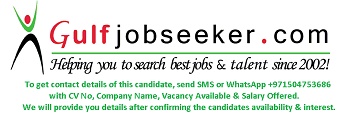     Gulfjobseeker.com CV No: 1517832